С 4 по 20 сентября в нашей группе была организована выставка поделок «Осень-это не грустная, а красивая пора»!  Родители с детьми активно приняли участие, проявили свою фантазию и творческие способности. На выставке были представлены интересные поделки из шишек и желудей, листьев и ветвей, засушенных цветов и травы. Совместно они смастерили замечательные поделки: забавные животные, очаровательные осенние пеньки и деревья, целые осенние композиции.  Материалом для поделок послужили: шишки, листья, мох, семечки и многое другое. К сожалению эти поделки быстро утрачивают свой вид. Но мы запечатлели наши замечательные и оригинальные поделки на фото.Хочется выразить большую благодарность родителям, которые вместе с нами, стараются привлечь своих детей к творческой деятельности. Смотреть на эти поделки – истинное удовольствие и радость!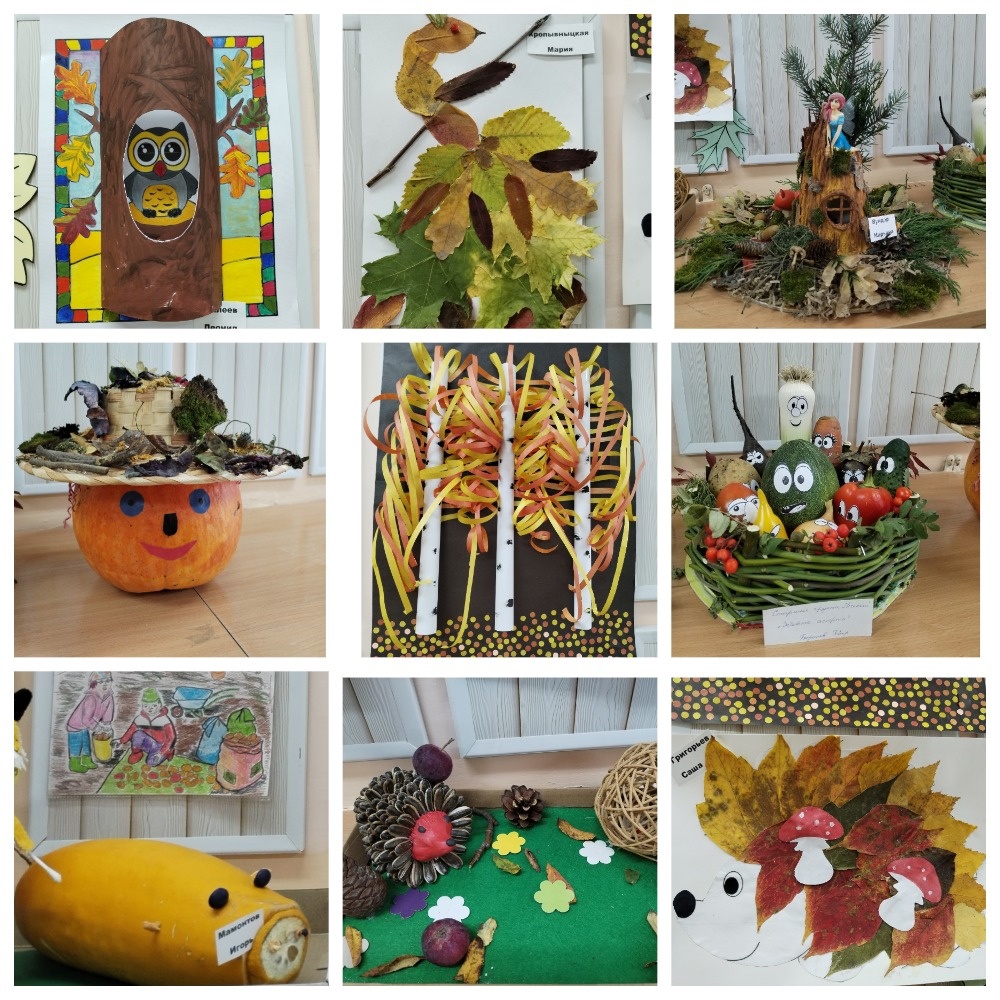 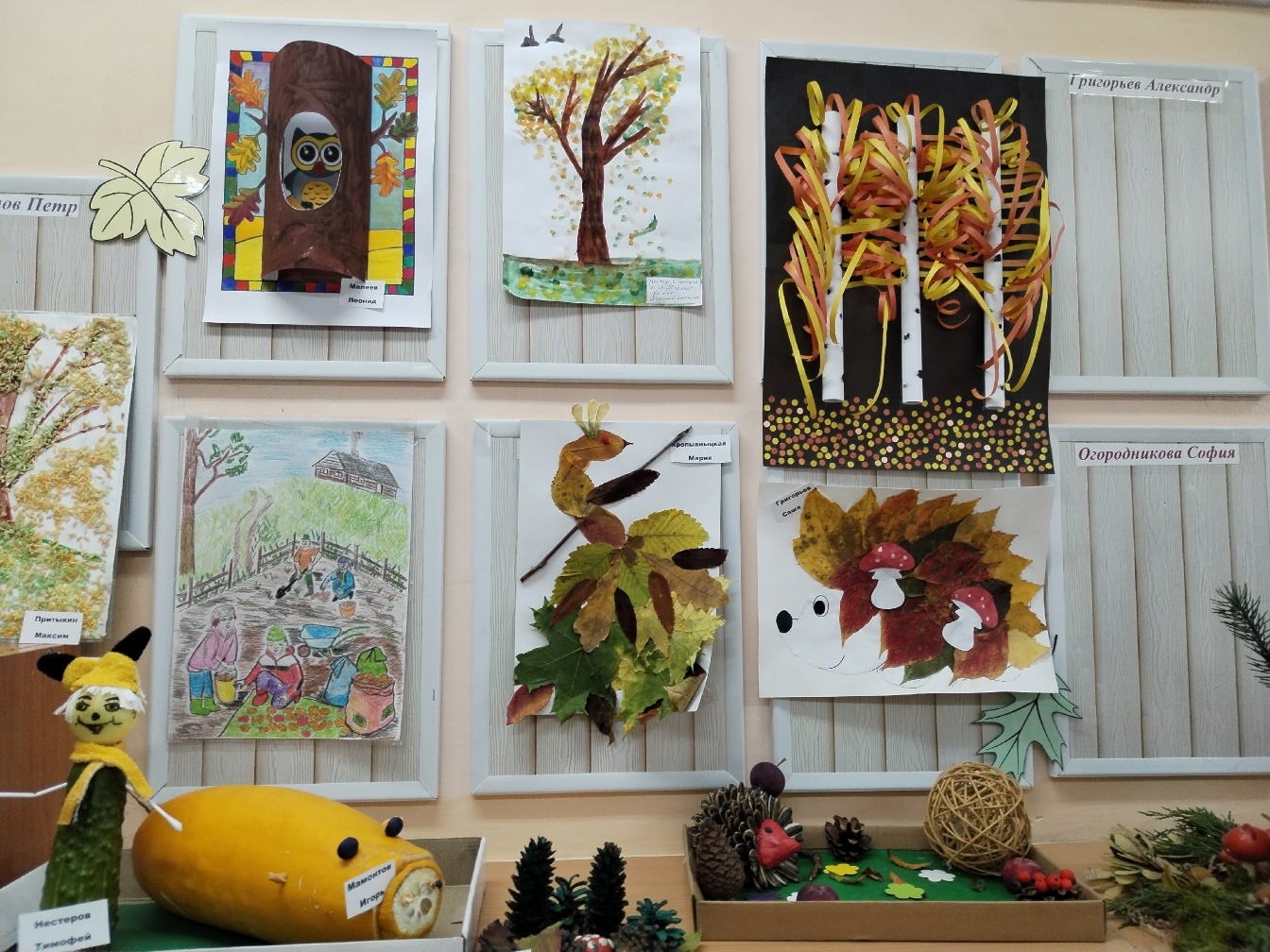 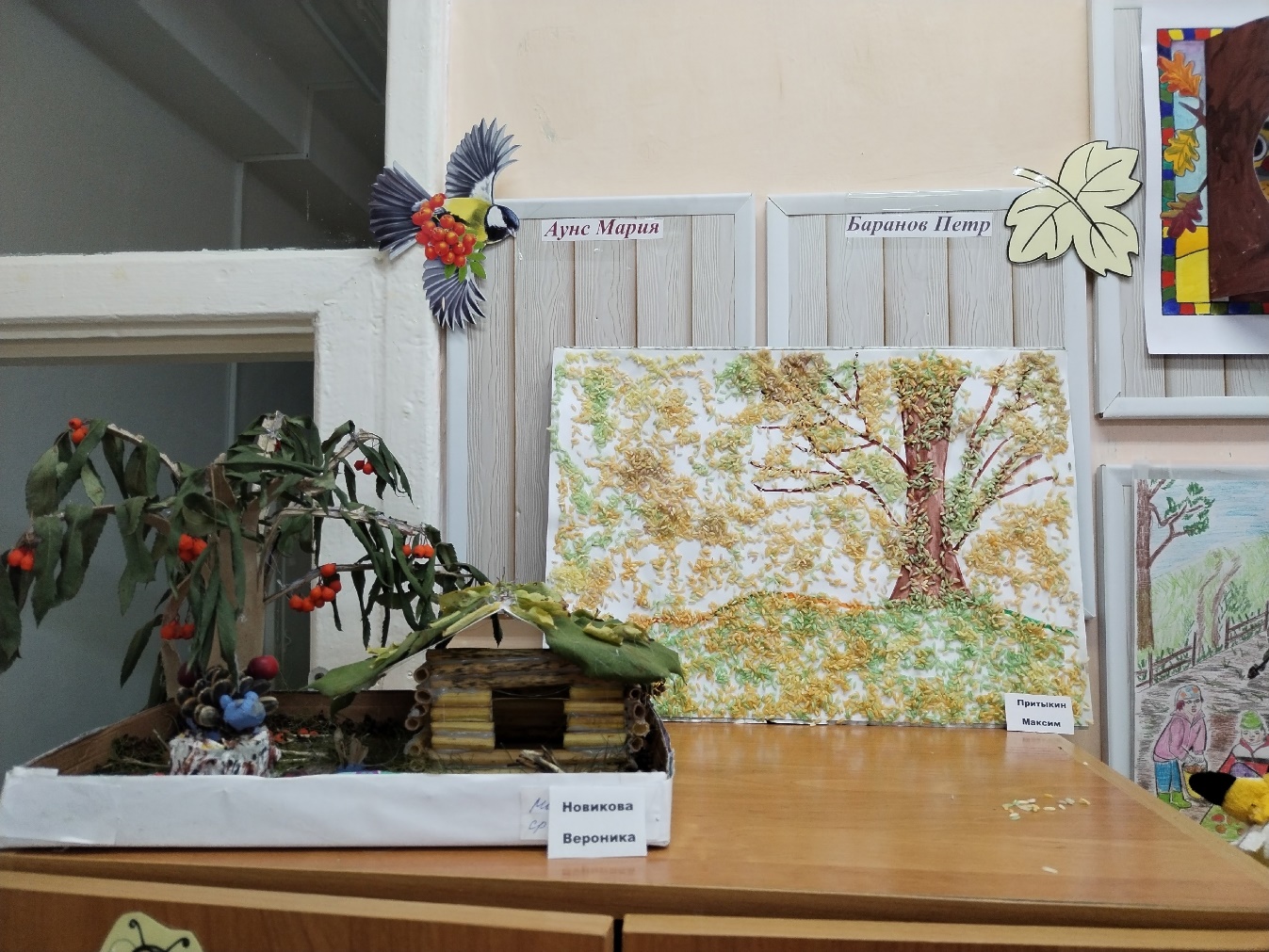 